CALENDAR OF WHEAT TRAINING OFFERINGSDateTopic2/14/2013WHEAT Overview
WHEAT 2.0 overview training will provide a high level overview of the tool. Training content will include information about key features of WHEAT, public health and economic impacts, and the analysis process.

Time: 1:30 PM - 2:30 PM ET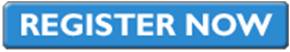 2/21/2013WHEAT Overview
WHEAT 2.0 overview training will provide a high level overview of the tool. Training content will include information about key features of WHEAT, public health and economic impacts, and the analysis process.

Time: 1:30 PM - 2:30 PM ET3/14/2013WHEAT User training for Wastewater Utilities
WHEAT 2.0 User Training For Wastewater Utilities will walk user through a WHEAT wastewater analysis. Training content will include setting up a utility baseline, developing a scenario, and reviewing consequence analysis reports.

Time: 1:30 PM - 2:30 PM ET3/21/2013WHEAT User training for Drinking Water Utilities
WHEAT 2.0 User Training For Drinking Water Utilities will walk user through a WHEAT drinking water analysis. Training content will include setting up a utility baseline, developing a scenario, and reviewing consequence analysis reports.

Time: 1:30 PM - 2:30 PM ET4/11/2013WHEAT User training for Wastewater Utilities
WHEAT 2.0 User Training For Wastewater Utilities will walk user through a WHEAT wastewater analysis. Training content will include setting up a utility baseline, developing a scenario, and reviewing consequence analysis reports.

Time: 1:30 PM - 2:30 PM ET4/18/2013WHEAT User training for Drinking Water Utilities
WHEAT 2.0 User Training For Drinking Water Utilities will walk user through a WHEAT drinking water analysis. Training content will include setting up a utility baseline, developing a scenario, and reviewing consequence analysis reports.

Time: 1:30 PM - 2:30 PM ET5/16/2013WHEAT User training for Wastewater Utilities
WHEAT 2.0 User Training For Wastewater Utilities will walk user through a WHEAT wastewater analysis. Training content will include setting up a utility baseline, developing a scenario, and reviewing consequence analysis reports.

Time: 1:30 PM - 2:30 PM ET5/23/2013WHEAT User training for Drinking Water Utilities
WHEAT 2.0 User Training For Drinking Water Utilities will walk user through a WHEAT drinking water analysis. Training content will include setting up a utility baseline, developing a scenario, and reviewing consequence analysis reports.

Time: 1:30 PM - 2:30 PM ET